Publicado en Madrid el 14/12/2020 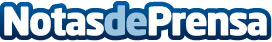 AEDEEC concede los Premios Pasteur de la Medicina, Farmacia e Investigación Biomédica 2020Los Premios Pasteur de la Medicina, Farmacia e Investigación Biomédica 2020, tuvieron como destinatarios a una selección de extraordinarios profesionales del mundo científico, de la investigación y de la medicina. Distintos profesionales de este segmento vieron reconocida su trayectoria y su rol durante la crisis sanitaria ocasionada por el Covid-19. La presentadora de televisión Carlota Corredera resultaba premiada por impulsar la campaña #quedateencasa desde el programa SálvameDatos de contacto:redaccion616429379Nota de prensa publicada en: https://www.notasdeprensa.es/aedeec-concede-los-premios-pasteur-de-la Categorias: Nacional Medicina Industria Farmacéutica Comunicación Emprendedores Premios http://www.notasdeprensa.es